¿Qué le vamos a hacer?Qué objetivos persigue: Aliviar los síntomas y frenar la progresión de la artritis reumatoide. Descripción de la actuaciónEn qué consiste: Anakinra es un fármaco que bloquea la actividad de la IL-1. Ha demostrado ser eficaz en el tratamiento de las personas con su enfermedad que no responden adecuadamente al tratamiento con otros fármacos.Cómo se realiza: El tratamiento se administra por vía subcutánea diariamente.Actuaciones previas: Antes de iniciar el tratamiento se le practicará una evaluación que consiste en: historia médica completa, exploración física, análisis de sangre y orina, serología VHB y VHC, Mantoux, radiografía de tórax y test de embarazo a las mujeres en edad fértil.Recomendaciones:Se harán revisiones periódicas hasta finalizar el tratamiento. En la consulta se le practicará: revisión de posibles síntomas de su enfermedad, revisión de los fármacos que está tomando y de cualquier molestia que experimente en relación con ellos, exploración física y análisis de sangre y orina.Para prevenir el riesgo de infecciones sería recomendable administrar la vacuna antineumocócica y la de la gripe, así como valorar la vacuna VHB. Se deberán evitar las vacunas con gérmenes vivos o atenuados.Cuánto dura: El tratamiento es continuado mientras mantenga su eficacia y no se produzcan efectos secundarios.¿Qué riesgos tiene?Riesgos generales:Durante la administración o después de ella se pueden presentar con cierta frecuencia reacciones adversas como: reacción en el lugar de inyección, dolor de cabeza.Puede sufrir infecciones con más facilidad, por lo que debemos hacer un estudio previo de cualquier infeccion presente o residual de tuberculosis, hepatitis B y C.Durante el tratamiento pueden aparecer infecciones como faringitis, bronquitis, infecciones urinarias, diarreas.Otras reacciones adversas son citopenia y neuritis óptica.Es posible que el Kineret® afecte al sistema inmunológico ("las defensas") del recién nacido. Por este motivo, si es usted una mujer en edad de tener niños, mientras esté en tratamiento con Kineret® y durante los 6 meses posteriores a la última administración no debe quedarse embarazada y debe utilizar un método anticonceptivo seguro.El paciente debe ponerse en contacto con su reumatólogo o un servicio médico en caso de presentar algún efecto secundario grave o signo de infección (fiebre, malestar general, etc).Riesgos personalizados o profesionales:Además de los riesgos anteriormente citados por la/s enfermedad/es que padece puede presentar otras complicaciones………………………………………………………………………………………………………………………………...................................................................................................................................................Beneficios de la actuación a corto y medio plazo:Disminuye los síntomas principales de la enfermedad, como son el dolor y la inflamación y retrasa el daño de las articulaciones. Además es capaz de frenar o incluso detener el daño que la enfermedad puede causar en sus articulaciones.                                                           ¿Qué otras alternativas hay?Su enfermedad puede tratarse con otros fármacos biológicos que actuan de forma parecida al Kineret® o con los tratamientos modificadores de la enfermedad existentes. Se ofrece este tratamiento por pensar que es el más idoneo en este momento de su enfermedad.Conviene que lea el prospecto del producto y pregunte cualquier duda que tenga al respecto.Este documento ha sido preparado por la SER para facilitar la comprensión del público. No se trata de una interpretación oficial de las Recomendaciones de la SER ni de las posiciones de sus asociados. Hemos brindado la información más actualizada disponible al momento de la impresión. Es posible que desde entonces haya surgido más información sobre este medicamento. Para obtener la información más actualizada o para clarificar dudas sobre cualquiera de los medicamentos que está tomando, recomendamos consultar con su médico.Declaraciones y FirmasSu médico ha considerado que Kineret® es el tratamiento más adecuado e idóneo en este momento para su enfermedad. He comprendido perfectamente el objetivo y las explicaciones del tratamiento con Kineret® y he sido informado por el Dr. _____________________________________________________. He leído y comprendido la Hoja de Información al Paciente, y he sido informado sobre los beneficios y posibles efectos adversos. También he comprendido que puede haber otros riesgos que aún no se conocen.He tenido la oportunidad de realizar preguntas y de considerar las respuestas dadas. He comprendido que mi aceptación a ser tratado con Kineret® es voluntaria y que podré discontinuar el tratamiento cuando lo considere adecuado, y que si lo hago, mi futura atención médica que recibiré no se verá afectada. Estoy de acuerdo en que el material gráfico, biológico, historia clínica y demás información relativa a mi enfermedad pueda ser utilizada con fines científicos y docentes.SÍ NO Nombre del médico: _____________________________________________________ Firma________________________________________________  Fecha: Nombre del paciente (o testigo) *: __________________________________________  Firma*:_____________________________________________Fecha*: ________________________________________________________________*Si el paciente no es capaz de leer o escribir, un testigo imparcial podrá completar la sección superior.CENTRO:................................................................................NOMBRE: 	PROCEDENCIA (CAMA): 	......................NHC: 	FECHA: 	/	/	GÉNERO:……….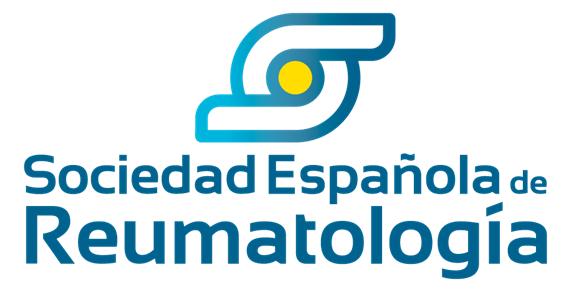 CENTRO:................................................................................NOMBRE: 	PROCEDENCIA (CAMA): 	......................NHC: 	FECHA: 	/	/	GÉNERO:……….HOJA DE CONSENTIMIENTO INFORMADO REUMATOLOGÍAACTUACIÓN: TRATAMIENTO CON Kineret ® (ANAKINRA)ACTUACIÓN: TRATAMIENTO CON Kineret ® (ANAKINRA)